คำร้องขอลงทะเบียน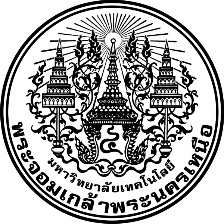 (กรณีลงทะเบียนกับเจ้าหน้าที่)มหาวิทยาลัยเทคโนโลยีพระจอมเกล้าพระนครเหนือวันที่ ………. เดือน ……………………… พ.ศ ………..เรื่อง               ขอลงทะเบียนวิชาตกค้าง	      ขอรักษาสภาพ  PROJECT  เรียน   หัวหน้างานทะเบียนและสถิตินักศึกษาด้วยข้าพเจ้า  ……………………………………….……….….  เลขประจำตัว  ………….…………………..………สาขาวิชา  ………………………….……  ภาควิชา  ……………..…..………………………..  ชั้นปีที่  …..…..  ห้อง……..….มีความประสงค์ขอลงทะเบียน ประจำภาคเรียนที่             1                2              ฤดูร้อน    ปีการศึกษา  25………..  ดังนี้จึงเรียนมาเพื่อโปรดพิจารณาขอแสดงความนับถือลงชื่อ  …………………………………………… (นักศึกษา)              (…….………………...….………………..)อนุญาตให้ลงทะเบียนได้ลงชื่อ  ……………………………………….   (อาจารย์ที่ปรึกษา)         ……… / ……………..…. / ……….…..กรณีนักศึกษาโครงการสมทบพิเศษนักศึกษาได้ชำระเงินค่าธรรมเนียมโครงการสมทบพิเศษครบหลักสูตรเรียบร้อยแล้วลงชื่อ  ……………………………………….  (หัวหน้าภาควิชา)          ……… / ……………..…. / ……….…..ลำดับที่รหัสวิชาตอนชื่อวิชาหน่วยกิตวัน/เวลาเรียนลายเซ็นอาจารย์ผู้สอน1234567